Re: Sacrament of ConfirmationDear parent/guardian,The archdiocese of Liverpool is inviting young people in year 8 (and above) to the sacrament of confirmation.Confirmation is a sacrament through which we receive the Holy Spirit to make us stronger and more perfect Christians and true witnesses of Jesus Christ. The preparation for the sacrament will be started through a series of video introductions to the sacrament from Animate, the archdiocesan youth ministry team (if your child has not seen these in school please direct them to https://www.youtube.com/user/AnimateYouth  and find the four ‘Called … videos). Year 8 pupils will then study the subject of confirmation in their RE classes.There will also be preparation sessions at a local level in your town/local area. Following these local preparation times young people will be invited to be confirmed.If your child would like to receive the sacrament of confirmation this year it is essential they register online at: https://liverpoolcalled.co.uk/ Registration must take place before the 21st March.Please complete the form that can be accessed through clicking the button at the top right-hand side of the webpage (‘Register for Confirmation’). If you are unable to do this at home please inform the school chaplain who will be able to help.When a young person has registered they will be contacted by your local confirmation co-ordinator who will take you through the next steps of the preparation process. If you have any questions, please contact Fr Simon Gore on s.gore@animateyouth.co.uk  Or your parish priest. Yours sincerely,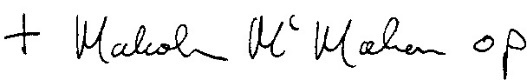 Archbishop of Liverpool 